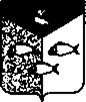 АДМИНИСТРАЦИЯ ПЕНОВСКОГО МУНИЦИПАЛЬНОГО ОКРУГА ТВЕРСКОЙ ОБЛАСТИ ПОСТАНОВЛЕНИЕ  30.12.2020 г.                                              п г т  Пено                                                       № 675В  соответствии  с  Федеральным  законом  от  06.10.2003  №  131- ФЗ  «Об общих  принципах  организации  местного  самоуправления  в  Российской  Федерации», Трудовым кодексом Российской Федерации, Едиными рекомендациями  по  установлению  на  федеральном,  региональном  и  местном  уровнях  систем  оплаты  труда  работников  государственных  и  муниципальных  учреждений  на 2021  год, Общероссийским классификатором профессий рабочих, должностей служащих и тарифных разрядов, с Квалификационным справочником должностей руководителей,  специалистов и других служащих, утвержденным Постановлением Министерства труда и социального  развития  Российской Федерации от 21.08.1998 года № 37, Постановлением Правительства Тверской области от 18.08.2017 №247-пп «О порядке и условиях оплаты и стимулирования труда в отдельных организациях сферы образования»  в целях обеспечения социальных  гарантий,  создания  единой  правовой  базы  формирования  оплаты труда  и  материального  стимулирования,  его  единообразного  применения  для служащих, занимающих должности, не отнесенные к должностям муниципальной  службы,  и  осуществляющих    деятельность  органов  местного  самоуправления  Пеновского муниципального округа Тверской области, Администрация Пеновского муниципального округа Тверской области, ПОСТАНОВЛЯЕТ: Утвердить Положение «Об оплате труда служащих, занимающих должности, не отнесенные к должностям муниципальной службы, и осуществляющих деятельность Комитета по управления имуществом Администрации муниципального образования Пеновского муниципального округа Тверской области (Прилагается). Контроль оставляю за собой.Глава Пеновскогомуниципального округа                                                                                   В.Ф. Морозов                                                                                  Утверждено постановлением Администрации  Пеновского муниципального округа Тверской области                                                                            от 30.12.2020 г. № 675 ПОЛОЖЕНИЕ ОБ ОПЛАТЕ ТРУДА СЛУЖАЩИХ, ЗАНИМАЮЩИХ ДОЛЖНОСТИ, НЕ ОТНЕСЕННЫЕ К ДОЛЖНОСТЯМ МУНИЦИПАЛЬНОЙ СЛУЖБЫ, И ОСУЩЕСТВЛЯЮЩИХ  ДЕЯТЕЛЬНОСТЬ КОМИТЕТА ПО УПРАВЛЕНИЮ ИМУЩЕСТВОМ АДМИНИСТРАЦИИ ПЕНОВСКОГО МУНИЦИПАЛЬНОГО ОКРУГА ТВЕРСКОЙ ОБЛАСТИ  1.Положение  «Об  оплате  труда  служащих,  занимающих  должности,  не  отнесенные  к  должностям муниципальной  службы,  и  осуществляющих  деятельность Комитета по управлению имуществом Администрации Пеновского муниципального округа Тверской области  (далее Положение) разработано в соответствии с Федеральным законом от 06.10.2003 № 131- ФЗ «Об общих  принципах  организации  местного  самоуправления  в  Российской  Федерации», Трудовым кодексом Российской Федерации, Едиными рекомендациями  по  установлению  на  федеральном,  региональном  и  местном  уровня систем  оплаты труда  работников  государственных  и  муниципальных  учреждений  на  2021 год,   Общероссийским классификатором профессий рабочих, должностей служащих и тарифных разрядов,  в целях обеспечения социальных  гарантий,  создания  единой  правовой  базы  формирования  оплаты  труда  и материального стимулирования, его единообразного применения  и определяет  состав,  размеры  и  порядок  установления  денежного  содержания  служащих, занимающих должности, не отнесенные к должностям муниципальной  службы,  и  осуществляющих    деятельность  Комитета по управлению имуществом Администрации  Пеновского муниципального округа Тверской области.К  немуниципальным  служащим  относятся  служащие, занимающие Должности согласно приложению к Положению.  Служащими Комитета по управлению имуществом Администрации Пеновского муниципального округа Тверской области (далее – служащие Комитета по управлению имуществом Администрации Пеновского муниципального округа) являются граждане Российской Федерации, замещающие не относящиеся к муниципальным должностям муниципальной службы должности служащих.2. Количество и наименование должностей служащих Комитета по управлению имуществом Администрации Пеновского муниципального округа определяются Главой Пеновского муниципального округа, установленным предельной численностью и годовым фондом оплаты труда работников аппарата. 3. К служащим Комитета по управлению имуществом Администрации Пеновского муниципального округа вправе предъявляться, исходя из особенностей их должностных обязанностей, необходимые квалификационные требования по замещаемым должностям. 4. Основное квалификационное требование - наличие высшего, общего среднего образования и профессиональной подготовки по соответствующей должности (специальное профессиональное образование или индивидуальное обучение). Конкретные обязанности, права, ответственность служащих и предъявляемые к ним требования должны содержаться в должностных инструкциях (должностных обязанностях) служащих, утверждаемых руководителем Комитета по управлению имуществом Администрации Пеновского муниципального округа. 5. Оплата труда служащих Комитета по управлению имуществом Администрации Пеновского муниципального округа состоит из должностного оклада в соответствии с замещаемой ими должностью, а также из ежемесячных и иных дополнительных выплат. 5.1. К ежемесячным и иным дополнительным выплатам относятся: - ежемесячная надбавка к должностному окладу за выслугу лет; - ежемесячная надбавка к должностному окладу за особые условия выполняемой работы; - ежемесячное денежное поощрение; - премии за выполнение особо важных и сложных заданий; - единовременная выплата при предоставлении ежегодного оплачиваемого отпуска; - материальная помощь; - иные выплаты предусмотренные законодательством. 5.2. Должностные оклады служащих Комитета по управлению имуществом Администрации Пеновского муниципального округа устанавливаются в размерах согласно приложению к настоящему Положению. Размеры должностных окладов служащих Комитета по управлению имуществом Администрации Пеновского муниципального округа увеличиваются (индексируются) в порядке и сроки, предусмотренные действующим законодательством Российской Федерации.  5.3. Ежемесячная надбавка к должностному окладу за особые условия выполняемой работы устанавливается от должностного оклада служащего Комитета по управлению имуществом Администрации Пеновского муниципального округа в зависимости от занимаемой должности в следующих размерах: - главные и ведущие специалисты до 150%;- главный бухгалтер до 160%.5.4. Надбавки за выслугу лет устанавливаются в зависимости от общего стажа работы, дающего право на получение этих надбавок, в следующих размерах: при стаже работы: от 1 года до 5 лет - 10%; от 5 до 10 лет - 15%; от 10 до 15 лет - 20%; свыше 15 лет - 30%; При установлении и исчислении стажа работы, дающего право на получение надбавок за выслугу лет, учитывается предшествующая трудовая деятельность в: 1) должностях,  муниципальной  службы  (муниципальных  должностях  муниципальной службы); 2) муниципальных должностях; 3) государственных  должностях  Российской  Федерации  и  государственных должностях субъектов Российской Федерации; 4)  должностях  государственной гражданской  службы,  воинских  должностях  и должностях  правоохранительной  службы  (государственных  должностях  государственной службы); 5) должностях руководителей в соответствии  с Квалификационным справочником должностей руководителей,  специалистов и других служащих, утвержденным Постановлением Министерства труда и социального  развития  Российской Федерации от 21.08.1998 года N 37; 6) должностях руководителей и специалистов в органах местного самоуправления (до установления муниципальных должностей муниципальной службы). 7)  должностях, не отнесенных к должностям муниципальной, государственной службы  и  осуществляющих  техническое  обеспечение  деятельности  государственных органов и органов местного самоуправления, а также иные периоды работы, соответствующие специализации занимаемой служащим должности. 5.5. Ежемесячное денежное поощрение устанавливается в следующих размерах:- для главных и ведущих специалистов в размере 25% от должностного оклада;- для главного бухгалтера в размере 35% от должностного оклада. 5.6. За успешное выполнение особо важных и сложных заданий служащим Комитета по управлению имуществом Администрации Пеновского муниципального округа может выплачиваться дополнительная премия в размере двух должностных окладов осуществляется за счёт экономии средств фонда оплаты труда.5.7. Материальная помощь служащим выплачивается в размере одного должностного оклада один раз в год. 5.8. Один раз в год служащему выплачивается единовременная денежная выплата в размере одного должностного оклада, выплачиваемая, как правило, при предоставлении ежегодного оплачиваемого отпуска или его части. 5.9. Служащему за счет средств, предусмотренных бюджетом Пеновского муниципального округа Тверской области на соответствующий финансовый год, осуществляется единовременная ежегодная денежная выплата на лечение и отдых, в размере трех должностных окладов. 6. Служащим Комитета по управлению имуществом Администрации Пеновского муниципального округа может быть установлена доплата: - за расширение зон обслуживания или увеличение объема работ - до 100% должностного оклада по соответствующей должности. 7. При наличии экономии по фонду оплаты труда служащим, работающим на постоянной (штатной) основе, может быть выплачена дополнительная материальная помощь и (или) премия за квартал, год или иной период. 8. Служащим Комитета по управлению имуществом Администрации Пеновского муниципального округа ежегодно предоставляется оплачиваемый отпуск продолжительностью 28 календарных дней.  9. Ежегодный дополнительный оплачиваемый отпуск за выслугу лет предоставляется при стаже работы, дающим право на получение такого отпуска: от 1 до 5 лет - 3 календарных дня; от 5 до 10 лет - 5 календарных дней; от 10 до 15 лет - 8 календарных дней; свыше 15 лет - 10 календарных дней. 9.1. Право на ежегодный дополнительный отпуск за выслугу лет возникает у служащего со дня достижения стажа службы, необходимого для предоставления такого отпуска. 9.2. По письменному заявлению служащего ежегодный оплачиваемый отпуск может предоставляться по частям, при этом продолжительность одной части отпуска не должна быть менее 14 календарных дней. По согласованию с руководителем Комитета по управлению имуществом Администрации Пеновского муниципального органа (структурного подразделения) служащему может предоставляться часть отпуска иной (большей или меньшей) продолжительности. Ежегодный оплачиваемый отпуск должен предоставляться служащему ежегодно в соответствии с графиком отпусков, утверждаемым руководителем Комитета по управлению имуществом Администрации Пеновского муниципального округа, или в ином порядке - по соглашению сторон трудового договора. 10. Помимо социальных гарантий, определенных настоящим Положением, на служащих распространяются льготы и гарантии, установленные Трудовым кодексом Российской Федерации.                                                                                                                           Приложение    к  Положению «Об оплате труда служащих, занимающих должности,  не отнесенные к должностям муниципальной службы,  и осуществляющих  деятельность,  Комитета по управлению имуществом Администрации   Пеновского  муниципального округа Тверской области»  НАИМЕНОВАНИЕ должностей и должностных окладов служащих занимающих должности, не отнесенные к должностям муниципальной службы, и осуществляющих  деятельность Комитета по управлению имуществом Администрации Пеновского муниципального округа Тверской области  <*> - относится должность главного бухгалтераРуководитель Комитета по управлениюимуществом АдминистрацииПеновского района Тверской области                                                 Александрова Т.Б.«Об утверждении Положения «Об оплате труда служащих, занимающих должности, не отнесенные к должностям муниципальной службы, и осуществляющих  деятельность Комитета по управлению имуществом Администрации Пеновского муниципального округа Тверской области»  ПКГДолжностной оклад, руб.Общеотраслевые должности служащих первого уровняОбщеотраслевые должности служащих первого уровня1 квалификационный уровень1 квалификационный уровеньДелопроизводитель, кассир, секретарь, секретарь-машинистка, экспедитор, агент по снабжению, дежурный (по выдаче справок, залу, общежитию и др.), дежурный бюро пропусков, комендант43052 квалификационный уровень2 квалификационный уровеньСтарший кассир4511Общеотраслевые должности служащих второго уровняОбщеотраслевые должности служащих второго уровня1 квалификационный уровень1 квалификационный уровеньИнспектор по кадрам, диспетчер, лаборант6343Техники всех специальностей без категории6343Администратор, переводчик-дактилолог, секретарь незрячего специалиста, художник63432 квалификационный уровень2 квалификационный уровеньСтарший инспектор по кадрам, диспетчер6470Техники всех специальностей второй категории6470Заведующий канцелярией, складом, хозяйством64703 квалификационный уровень3 квалификационный уровеньТехники всех специальностей первой категории, заведующий общежитием6601Заведующий производством (шеф-повар), заведующий столовой, начальник хозяйственного отдела, управляющий отделением (фермой, сельскохозяйственным участком)66014 квалификационный уровень4 квалификационный уровеньВедущий техник, механик67355 квалификационный уровень5 квалификационный уровеньНачальник гаража6871Общеотраслевые должности служащих третьего уровняОбщеотраслевые должности служащих третьего уровня1 квалификационный уровень1 квалификационный уровеньБез категории: инженер, инженер всех специальностей, экономист, бухгалтер, бухгалтер-ревизор, программист, электроник, юрисконсульт, специалист по кадрам70782 квалификационный уровень2 квалификационный уровеньII категория: инженер, инженер всех специальностей, экономист, бухгалтер, бухгалтер-ревизор, программист, электроник, юрисконсульт72893 квалификационный уровень3 квалификационный уровеньI категория: инженер всех специальностей, экономист, бухгалтер, бухгалтер-ревизор, программист, электроник, юрисконсульт75044 квалификационный уровень4 квалификационный уровеньВедущие инженер всех специальностей, экономист, бухгалтер, бухгалтер-ревизор, программист, электроник, юрисконсульт77345 квалификационный уровень5 квалификационный уровеньГлавные специалисты в отделах, отделениях, лабораториях, мастерских, заместитель главного бухгалтера7960Общеотраслевые должности служащих четвертого уровняОбщеотраслевые должности служащих четвертого уровня1 квалификационный уровень1 квалификационный уровеньНачальники отделов информации, кадров, планово-экономического, технического, финансового, юридического и др.82682 квалификационный уровень2 квалификационный уровеньГлавные механик, энергетик, технолог <*>85513 квалификационный уровень3 квалификационный уровеньДиректор (начальник, заведующий) филиала, другого обособленного структурного подразделения11403